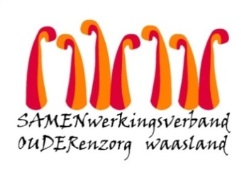 Nieuwsbrief wzc Grootenbosch – 24 maart 2020Beste familieleden,1. Nieuws vanop de afdelingenDe telefoongesprekjes blijven een leuke bezigheid voor al onze bewoners.Graag doen wij een oproep om op zondagnamiddag, tussen 14 en 18 uur,  te luisteren naar Radio Beverland.  Speciaal voor onze en vele andere bewoners in woonzorgcentra zenden zij live een verzoekprogramma uit.  Bewoners, familieleden, medewerkers of sympathisanten kunnen een verzoekje lanceren en een plaatje aanvragen.  Op de website vinden jullie het aanvraagformulier waarmee je een verzoekje voor jullie familielid kan aanvragen.  Wij stemmen onze radio alvast af op de juiste frequentie.Het ergo-animatie geeft vrijdag opnieuw een stand van zaken door.2. Afspraken en richtlijnenRichtlijnen en updates:Factuur wzc:   deze worden gemaild zolang de lockdown blijft.3. CommunicatiekanalenCommunicatie blijft belangrijk voor zowel onze bewoners en jullie.Indien jullie vragen hebben of een familielid willen spreken en indien zij zelf niet over een eigen telefoon beschikken kan en mag je steeds bellen naar de afdeling waar je familielid verblijft.
afd. de  Linde: 03 750 28 26  - hvplk Stacy: 03 750 28 24 - stacy.devuyst@samenouder.be 
afd. de Taxus: 03 750 28 27 - hvplk Monique 03 750 28 23 - monique.bauwelinck@samenouder.be
afd. de Amber: 03 750 28 28 – hvplk Bruno 03 750 28 28 – bruno.verte@samenouder.beDe hoofdverpleegkundige van de afdeling staat jullie graag te woord als je informatie wil bekomen betreft de gezondheidstoestand van je familielid;  we kunnen iedereen langs deze weg alvast gerust stellen er doen zich geen onrustwekkende situaties voor.Voor vragen in het algemeen kunnen jullie terecht bij Ann Maes, dagelijks verantwoordelijke
ann.maes@samenouder.be of via het algemeen nummer Grootenbosch.Ons ergo-animatie team kunnen jullie bereiken via het algemeen nummer of via mail
afd. de  Linde: Sara -  sara.bombeke@samenouder.be 
afd. de Taxus:  Daisy -  daisy.buytaert@samenouder.be 
afd. de Amber: Michael -  michael.glibert@samenouder.beJullie kunnen alle info eveneens terugvinden op onze webpagina www.samenouder.beWe doen er alles aan om er te zijn voor onze bewoners.  Samen doen we onze uiterste best om infecties buiten te houden!Wij danken jullie alvast voor de vele mooie woorden en complimenten die we reeds mochten ontvangen.Indien jullie suggesties of vragen hebben die je in deze nieuwsbrief  beantwoord wil hebben,  horen wij dit graag.  Alvast bedankt voor  jullie begrip en  medewerking!Het voltallige team wzc Grootenbosch